КОМИТЕТ ПО ОБРАЗОВАНИЮНЕМЕЦКОГО НАЦИОНАЛЬНОГО РАЙОНА АЛТАЙСКОГО КРАЯПРИКАЗ06.11.2020 г.											№147с. ГальбштадтВ соответствии  с Порядком проведения всероссийской олимпиады школьников, утвержденным  приказом№ 1252 Министерства образования и науки Российской Федерации от 18 ноября  2013 года и приказом № 1201 Министерства образования и науки  Алтайского края от 12.10.2020 года «О проведении муниципального этапа всероссийской олимпиады школьников в 2020/2021 учебном году»приказываю:Провести муниципальный этап Олимпиады в 2020/2021 учебном году среди общеобразовательных учреждений Немецкого национального района» с 17 ноября по 12 декабря 2020 года, согласно утвержденного графика;Утвердить	положение	о проведении	 муниципального этапа всероссийской олимпиады школьников по общеобразовательным предметам в 2020/2021 учебном году (приложение 1); Организаторам муниципального этапа Олимпиады:Утвердить	требования	к	организации и проведению муниципального этапа всероссийской олимпиады школьников в Немецком национальном районе (приложение 2);Утвердить места и время проведения муниципального этапа  (приложение 3);Утвердить состав предметных жюри (приложение 4);Утвердить состав оргкомитета по подготовке и проведению муниципального этапа всероссийской олимпиады (приложение 5);Утвердить результаты муниципального этапа Олимпиады и обеспечить выставление олимпиадных работ победителей и призеров на сайте  МОУО;Наградить победителей и призеров по результатам муниципального этапа поощрительными грамотами.Оргкомитету муниципального этапа:Обеспечить проведение муниципального этапа в соответствии с требованиями утвержденными организатором;Осуществить кодирование олимпиадных работ;Руководителям общеобразовательных организаций:Подать заявку на участие в муниципальном этапе Олимпиады;обеспечить явку участников олимпиады в соответствии с заявкой;обеспечить явку членов жюри к месту проверки олимпиадных заданий.Руководителям образовательных организаций являющихся площадками для проведения олимпиады:обеспечить проведение муниципального этапа Олимпиады по всем общеобразовательным предметам в соответствии с Порядком проведения всероссийской олимпиады школьников, утвержденнымприказом Министерства образования и науки Российской Федерации от 18.11.2013 № 1252	«Об	утверждении Порядка проведения всероссийской	олимпиады школьников» (далее — Порядок);обеспечить проведение муниципального этапов Олимпиады в соответствии с Санитарно-эпидемиологическими правилами и Рекомендациями;назначить лиц ответственных за проведение муниципального этапа на базе образовательной организации;обеспечить  сохранность  и  конфиденциальность  заданий муниципального  этапа олимпиады переданных ответственному лицу;организовать доставку олимпиадных работ предметному жюри (МБОУ «Гальбштадтская СОШ) для оценивания и составления рейтинговых списков участников по результатам проверки; выделить аудитории в количестве необходимом  для проведения Олимпиады  в соответствии с порядком проведения и  с учѐтом Постановления Главного государственного санитарного врача Российской Федерации от 30.06.2020 г. № 16 «Об утверждении санитарно-эпидемиологических правил СП 3.1/2.4.3598-20 «Санитарно-эпидемиологические требования к устройству, содержанию и организации работы образовательных организаций и других объектов социальной инфраструктуры для детей и молодѐжи в условиях распространения новой коронавирусной инфекции (COVID-19)»;выделить аудиторию (в случае продолжительности Олимпиады 4 часа и более) дляперерыва на прием пищи.Контроль за исполнением настоящего приказа возложить на главного специалиста комитета по образованию М.В. Довжик.Приложение 1П О Л О Ж Е Н И Ео проведении муниципальногоэтапа всероссийской  олимпиады школьниковв 2020/2021 учебном году среди общеобразовательных учреждений Немецкого национального районаНастоящее положение «О проведении муниципального этапа всероссийской олимпиады школьников в 2020/2021 учебном году среди общеобразовательных учреждений Немецкого национального района» (далее – Положение) определяет порядок организации и проведения муниципального  этапавсероссийской олимпиады школьников по общеобразовательным предметам. Муниципальный этапы всероссийской олимпиады школьников в Немецком национальном районе в 2020/2021 учебном году проводятся для учащихся 7-11 классов (исключение - 6-11 класс по математике, 5-11 класс по немецкому языку) по общеобразовательным предметам математика, физика, химия, информатика и ИКТ,  география, биология, русский язык, литература, право, история, обществознание, английский язык, немецкий язык, искусство (МХК), основы безопасности жизнедеятельности, физическая культура, экология, экономика.Олимпиада организуется и проводится общеобразовательными учреждениями, муниципальными органами управления образованием.Цели и задачи олимпиадыОсновными целями и задачами Олимпиады являются:создание необходимых условий для выявления и поддержки одаренных детей;выявление и развитие у обучающихся творческих способностей и интереса к научно-исследовательской деятельности;оказание помощи одаренным детям в их профессиональном самоопределении.Порядок проведения  муниципального этапа ОлимпиадыМуниципальный этап олимпиады проводится		с 17 ноября по 12 декабря 2020 года.Муниципальный этап Олимпиады провести согласно графика доведенного Министерством образования и науки АК. Сроки проведения муниципального этапа ВсОШ довести до общеобразовательных организаций района и разместить на официальном сайте МОУО. Для проведения муниципального этапа Олимпиады организатором данного этапа создаются оргкомитет, предметно-методические комиссии и жюри по каждому общеобразовательному предмету.Оргкомитет муниципального этапа утверждает требования к проведению указанного этапа Олимпиады, разработанные  региональными  предметно – методическими комиссиями по каждому общеобразовательному предмету.Муниципальный этап проводится в соответствии с утвержденными  требованиями к проведению указанного этапа Олимпиады и по олимпиадным заданиям, разработанным региональными предметно-методическими комиссиями.В муниципальном этапе Олимпиады принимают участие обучающиеся 7-11 классов (немецкий язык 5-11 класс, математика 6-11 класс) образовательных организаций согласно установленной квоте (Приложение 3):Участники муниципального этапа Олимпиады, набравшие наибольшее количество баллов, признаются победителями муниципального этапа Олимпиады при условии, что количество набранных ими баллов превышает половину от максимально возможных.	В случае, когда победители не определены, на муниципальном этапе Олимпиады определяются только призеры.	Количество призеров муниципального этапа Олимпиады определяется, исходя из общей квоты победителей и призеров в 25% от всех участников муниципального этапа Олимпиады.Призерами муниципального этапа Олимпиады, в пределах установленной квоты, признаются все участники муниципального этапа Олимпиады, следующие в итоговой таблице за победителями.	В случае, когда у участника, определяемого в пределах установленной квоты в качестве призера, оказывается количество баллов такое же, как и у следующих в итоговой таблице за ним, решение по данному участнику и всем участникам, имеющим с ним равное количество баллов, определяется жюри муниципального этапа олимпиады.Список победителей и призеров муниципального этапа Олимпиады утверждается организатором муниципального этапа Олимпиады.	Победители и призеры муниципального этапа Олимпиады награждаются дипломами или поощрительными грамотами.Протокола жюри, рейтинговые списки  и олимпиадные работы призеров и победителей выставляются на официальном сайте МОУО в разделе «Всероссийская олимпиада школьников». Рабочие группы  муниципального этапа ОлимпиадыДля подготовки и проведения муниципального этапа Олимпиады создается оргкомитет, который:осуществляет непосредственное руководство подготовкой и проведением  муниципального этапа    олимпиады;устанавливает квоту участников  по каждому предмету;формирует состав предметно-методических комиссий  по проверке олимпиадных работ муниципального этапа Олимпиады по каждому предмету;подводит итоги олимпиады;анализирует и обобщает итоги олимпиады и готовит приказ;готовит отчет о результатах муниципального этапа олимпиады в Центр по работе с одаренными детьми в Алтайском крае.Предметно-методические комиссии по проверке олимпиадных работ:создаются по каждому предмету из числа высококвалифицированных педагогических работников учреждений образования;члены предметно-методической комиссии начинают свою работу вдень проведения  олимпиады с 14 часов; проверка и оценивание работ осуществляться члены предметно-методической комиссии на базе МБОУ «Гальбштадтская СОШ» в комитете по образованию;по окончании проверки делается анализ олимпиадных работ, заполняется протокол результатов олимпиады по форме, утверждённой оргкомитетом муниципального этапа олимпиады (протокол  подписывается председателем и всеми членами комиссии)Председатель предметно-методической комиссии:сдаёт протоколы оценивания работ обучающихся и рейтинговые таблицы муниципального этапа всероссийской олимпиады школьников в оргкомитет;знакомит участников с результатами проверки олимпиадных работ, проводит апелляцию (при необходимости)  муниципального этапа олимпиады;совместно с оргкомитетом определяет победителей и вносит предложения по их награждению;отчитывается перед оргкомитетом по итогам муниципального этапа  олимпиады.Приложение 2ТРЕБОВАНИЯк организации и проведению муниципального этапа всероссийской олимпиады школьников 2020/2021 учебного года	Настоящие требования к проведению муниципального этапа всероссийской олимпиады школьников (далее – муниципальный этап Олимпиады) составлены на основании Порядка проведения всероссийской олимпиады школьников, утвержденного приказом Министерства образования и науки Российской Федерации от 18 ноября 2013 года № 1252 (далее – Порядок) а также методических рекомендаций по разработке требований к организации и проведению муниципального этапа Олимпиады по каждому общеобразовательному предмету, разработанных центральными предметно – методическими комиссиями. 	Муниципальный этап Олимпиады проводится в целях выявления и развития у обучающихся творческих способностей и интереса к научной деятельности, пропаганды научных знаний, отбора лиц, проявивших выдающиеся способности, для участия в региональном этапе всероссийской олимпиады школьников. 	Организатором муниципального этапа Олимпиады является МОУО. Конкретные сроки проведения муниципального этапа Олимпиады по каждому общеобразовательному предмету устанавливаются Министерством образования и науки Алтайского края. 	Конкретные места проведения муниципального этапа Олимпиады по каждому общеобразовательному предмету устанавливает МОУО. 	Начало муниципального этапа Олимпиады – 10.00 часов. 	При проведении муниципального этапа Олимпиады каждому участнику должно быть предоставлено отдельное рабочее место, оборудованное в соответствии с требованиями к проведению муниципального этапа Олимпиады по каждому общеобразовательному предмету. Все рабочие места должны обеспечивать участникам равные условия, соответствовать действующим на момент проведения Олимпиады санитарно-эпидемиологическим правилам и нормам. 	В месте проведения муниципального этапа Олимпиады вправе присутствовать представители организатора, оргкомитетов и жюри муниципального этапа Олимпиады. 	До начала муниципального этапа Олимпиады по каждому общеобразовательному предмету представители организатора муниципального этапа Олимпиады проводят инструктаж участников муниципального этапа - информируют о продолжительности муниципального этапа, порядке подачи апелляций по процедуре проведения Олимпиады, о несогласии с выставленными баллами, о случаях удаления с муниципального этапа Олимпиады, а также о времени и месте ознакомления с результатами муниципального этапа Олимпиады, разбора заданий, показа работ, подачи апелляции. 	Во время проведения муниципального этапа Олимпиады участники должны: соблюдать Порядок и требования к проведению муниципального этапа Олимпиады по каждому общеобразовательному предмету, утвержденные организатором муниципального этапа Олимпиады, следовать указаниям представителей организаторане вправе общаться друг с другом, свободно перемещаться по аудиториииспользовать телефоны, иные средства связи и информации, запрещенные для использования. 	Участники вправе:иметь справочные материалы, приборы и инструменты, разрешенные к использованию, перечень которых определяется в требованиях к организации и проведению муниципального этапа Олимпиады по каждому общеобразовательному предмету. 	В случае нарушения участником муниципального этапа Олимпиады Порядка и (или) утвержденных требований к организации и проведению муниципального этапа Олимпиады представитель организатора вправе удалить данного участника из аудитории, составив акт об удалении. 	Участники муниципального этапа Олимпиад, которые были удалены, лишаются права дальнейшего участия в Олимпиаде по данному общеобразовательному предмету в текущем году. Функции организатора муниципального этапа ОлимпиадыОрганизатор муниципального этапа Олимпиады: формирует оргкомитет муниципального этапа Олимпиады и утверждает его состав; формирует жюри муниципального этапа Олимпиады по каждому общеобразовательному предмету и утверждает их составы; устанавливает количество баллов по каждому общеобразовательному предмету и классу, необходимое для участия на муниципальном этапе Олимпиады; утверждает разработанные региональными предметно-методическими комиссиями Олимпиады требования к организации и проведению муниципального этапа Олимпиады по каждому общеобразовательному предмету; обеспечивает хранение олимпиадных заданий по каждому общеобразовательному предмету для муниципального этапа Олимпиады, несет установленную законодательством Российской Федерации ответственность за их конфиденциальность; заблаговременно информирует руководителей организаций, , участников муниципального этапа Олимпиады и их родителей (законных представителей) о сроках и местах проведения муниципального этапа Олимпиады;определяет квоты победителей и призеров муниципального этапа Олимпиады по каждому общеобразовательному предмету; утверждает результаты муниципального этапа Олимпиады по каждому общеобразовательному предмету (рейтинг победителей и призеров муниципального этапа Олимпиады) и публикует их на своем официальном сайте в сети Интернет, в том числе протоколы жюри муниципального этапа Олимпиады по каждому общеобразовательному предмету; награждает победителей и призеров муниципального этапа Олимпиады поощрительными грамотами. Функции Оргкомитета 	Оргкомитет на муниципальном этапе Олимпиады выполняет следующие функции: - определяет организационно-технологическую модель проведения муниципального этапа Олимпиады; - обеспечивает организацию и проведение муниципального этапа Олимпиады в соответствии с настоящими требованиями, Порядком и действующими на момент проведения олимпиады санитарно - эпидемиологическими требованиями к условиям и организации обучения в организациях, осуществляющих образовательную; - осуществляет кодирование (обезличивание) олимпиадных работ участников муниципального этапа Олимпиады; - несёт ответственность за жизнь и здоровье участников во время проведения муниципального этапа Олимпиады, - разрабатывает программу проведения муниципального этапа Олимпиады и обеспечивает ее реализацию; - организует предусмотренные состязания в строгом соответствии с настоящими требованиями; - организует встречу, регистрацию, размещение участников муниципального этапа Олимпиады; - разрабатывает план рассадки участников муниципального этапа Олимпиады, исключая возможность того, чтобы рядом оказались участники из одной образовательной организации. - обеспечивает дежурство в аудиториях, в которых проводятся туры олимпиады; - инструктирует участников муниципального этапа Олимпиады и со- провождающих лиц; - обеспечивает тиражирование заданий;- обеспечивает помещения, оснащенные необходимыми материально- техническими средствами; - обеспечивает оказание медицинской помощи участникам в случае необходимости; - оформляет дипломы победителей и призеров муниципального этапа Олимпиады; - осуществляет информационную поддержку муниципального этапа Олимпиады; - готовит аналитический отчет об итогах проведения муниципального этапа Олимпиады Функции Жюри	Для объективной проверки олимпиадных заданий, выполненных участниками муниципального этапа Олимпиады, создаются жюри муниципального этапа Олимпиады. 	Жюри на муниципальном этапе выполняет следующие функции:изучает олимпиадные задания, критерии и методику их оценки; инструктирует участников муниципального этапа Олимпиады о требованиях к выполнению олимпиадных заданий; принимает для оценивания закодированные (обезличенные) олимпиадные работы участников муниципального этапа Олимпиады;осуществляет проверку и оценку олимпиадных заданий всех туров в соответствии с критериями оценки; проводит разбор выполнения олимпиадных заданий с участниками и сопровождающими лицами; объясняет критерии оценивания каждого из заданий в день проведения олимпиады; осуществляет по запросу участника показ выполненных им олимпиадных заданий на следующий рабочий день после размещения предварительных результатов; представляет результаты олимпиады её участникам; рассматривает совместно с Оргкомитетом апелляции участников муниципального этапа Олимпиады в день проведения показа работ; заявление на апелляцию подается участником лично, через 1 час после окончания процедуры показа работ; апелляция проводится в течение 3 часов после принятия заявления на апелляцию. заполняет оценочные ведомости по результатам выполнения заданий участниками муниципального этапа Олимпиады по каждому общеобразовательному предмету и классу (возрастной группе) и формирует итоговый рейтинг участников; определяет количество победителей и призёров муниципального этапа Олимпиады на основании рейтинга и в соответствии с квотой, установленной организатором муниципального этапа Олимпиады (не более установленной квоты), при этом победителем, муниципального этапа Олимпиады признается участник, набравший не менее 50 процентов от максимально возможного количества баллов по итогам оценивания выполненных олимпиадных заданий; оформляет протокол заседания жюри по определению победителей и призеров муниципального этапа Олимпиады; представляет организатору муниципального этапа Олимпиады результаты муниципального этапа Олимпиады (протоколы) для их утверждения; Порядок регистрации участников 	Все участники муниципального этапа Олимпиады проходят в обязательном порядке процедуру регистрации. 	Регистрация участников начинается в 10-30, с обязательным прохождением термометрии.	При регистрации представители Оргкомитета проверяют правомочность участия прибывших обучающихся для участия в олимпиаде и достоверность имеющейся в распоряжении оргкомитета информации о них. 6. Форма проведения муниципального этапа Олимпиады	Муниципальный этап Олимпиады проводится по олимпиадным заданиям, разработанным предметно-методическими комиссиями регионального этапа Олимпиады, составленными с учетом методических рекомендаций центральных предметно-методических комиссий олимпиады. 	Для проведения муниципального этапа Олимпиады в общеобразовательных организацияхвыделяются аудитории для каждой параллели. 	Участники должны сидеть в аудитории на таком расстоянии друг от друга, чтобы не видеть работу соседа, соблюдая социальную дистанцию.	Проведению муниципального этапа Олимпиады предшествует инструктаж участников о правилах участия, а так же инструктаж по технике безопасности. 	В помещениях, где проводятся теоретические туры, находятся дежурные, назначенные Оргкомитетом. Около аудиторий также находятся дежурные. 	Дежурный по аудитории объявляет регламент муниципального этапа Олимпиады (о продолжительности олимпиады, порядке подачи апелляций о несогласии с выставленными баллами, о случаях удаления с олимпиады, а также о времени и месте ознакомления с результатами олимпиады), сверяет количество сидящих в аудитории с количеством участников в списках. 	Во время проведения туров в аудиториях дежурят члены жюри, которые при необходимости могут ответить на вопросы участников по тексту заданий. 	Участник может взять в аудиторию только ручку (синего цвета), прохладительные напитки в прозрачной упаковке, шоколад. 	В аудиторию не разрешается брать справочные материалы, средства сотовой связи, фото- и видеоаппаратуру, средства дополнительной информации и т.д. Участник вправе иметь справочные материалы и электронно-вычислительную технику, разрешенные к использованию во время проведения Олимпиады, перечень которых определен в требованиях к проведению Олимпиады по соответствующему предмету. 	Каждый участник получает комплект заданий и при необходимости лист (матрицу) ответов, которые в последствии должны быть сданы для проверки. 	Также каждый участник получает лист для черновика. В случае нарушения участником Олимпиады Порядка или утвержденных требований, представитель организатора Олимпиады вправе удалить данного участника олимпиады из аудитории, составив акт об удалении участника из аудитории.	Участники муниципального этапа Олимпиады, которые были удалены, лишаются права дальнейшего участия в олимпиаде по данному общеобразовательному предмету в текущем году. 	Во время выполнения задания участник может выходить из аудитории только в сопровождении дежурного, при этом его работа остается в аудитории. Время ухода и возвращения учащегося должно быть записано на оборотной стороне листа ответов. 	Для нормальной работы участников в помещениях обеспечиваются комфортные условия: тишина, чистота, свежий воздух, достаточная освещенность рабочих мест. 7. Процедура шифрования и дешифрования иоценивания выполненных заданий 	Для шифрования и дешифрования работ муниципального этапа Олимпиады Оргкомитет создает комиссию в составе не менее двух человек, один из которых является председателем. 	После окончания муниципального этапа Олимпиады работы участников передаются шифровальной комиссии на шифровку. На каждой работе участника муниципального этапа Олимпиады пишется соответствующий шифр, который дублируется на титульном листе работы участника. После этого титульный лист работы участника отделяется от работы и хранится в сейфе Оргкомитета, а работы передаются председателю жюри для организации проверки. 	После проверки обезличенных работ и заполнения протокола, титульные листы совмещаются с работой. Процедура проведения апелляции.	Апелляция проводится в случаях несогласия участника муниципального этапа Олимпиады с результатами оценивания его олимпиадной работы или нарушения процедуры проведения олимпиады. 	Порядок проведения апелляции доводится до сведения участников муниципального этапа Олимпиады перед началом проведения муниципального этапа Олимпиады. 	Для проведения апелляции оргкомитет муниципального этапа Олимпиады создает апелляционную комиссию из членов жюри (не менее трех человек) и оргкомитета. Апелляционная комиссия рассматривает апелляции участников муниципального этапа Олимпиады, выносит решение по результатам рассмотрения апелляции, информирует участника Олимпиады, подавшего апелляцию, или его родителей (законных представителей) о принятом решении. 	Критерии и методика оценивания олимпиадных заданий не могут быть предметом апелляции и пересмотру не подлежат. 	Участник муниципального этапа Олимпиады имеет право подать апелляцию о нарушении процедуры проведения муниципального этапа Олимпиады. 	Апелляция о нарушении процедуры проведения муниципального этапа Олимпиады подается участником непосредственно в момент проведения муниципального этапа Олимпиады до выхода из аудитории образовательной организации, в которой проводился муниципальный этап Олимпиады. 	Для подачи апелляции о нарушении процедуры проведения муниципального этапа Олимпиады участник должен обратиться к организаторам муниципального этапа Олимпиады в письменной форме. 	Предварительным объявлением результатов муниципального этапа Олимпиады считается размещение на сайте муниципальных органов управления образованием ведомости с результатами выполнения заданий. В целях обеспечения права на объективное оценивание работы участники муниципального этапа Олимпиады вправе подать в письменной форме апелляцию о несогласии с выставленными баллами в жюри муниципального этапа Олимпиады. 	Участник муниципального этапа Олимпиады перед подачей апелляции вправе убедиться в том, что его работа проверена и оценена в соответствии с установленными критериями и методикой оценивания выполненных олимпиадных заданий. Заявление на имя председателя жюри подается участником муниципального этапа Олимпиады в день показа проверенной работы участника, в течение 1 часа после окончания процедуры показа работ участников. После окончания указанного срока заявления о несогласии с выстав- ленными баллами не рассматриваются. 	Апелляция о несогласии с выставленными баллами проводится в день подачи заявления не позднее чем через 3 часа после подачи заявления. На рассмотрении апелляции присутствует только участник. Участник Олимпиады должен иметь при себе паспорт. По результатам рассмотрения апелляции о несогласии с выставленными баллами комиссия принимает одно из решений: - об отклонении апелляции и сохранении выставленных баллов; - об удовлетворении апелляции и выставлении других баллов. 	Черновики работ участников Олимпиады не проверяются и не учитываются. Решения комиссии принимаются простым большинством голосов от списочного состава комиссии. В случае равенства голосов председатель комиссии имеет право решающего голоса. Решения апелляционной комиссии являются окончательными и пересмотру не подлежат. 	Работа комиссии оформляется протоколами, которые подписываются председателем и всеми членами комиссии. Протоколы проведения апелляции передаются председателю жюри для внесения соответствующих изменений в протокол. Подведение итогов муниципального этапа Олимпиады	Победители и призеры муниципального этапа Олимпиады определяются по результатам выполнения заданий. Итоговый результат каждого участника подсчитывается как сумма баллов за выполнение всех заданий. 	Участники муниципального этапа Олимпиады, набравшие наибольшее количество баллов, признаются победителями муниципального этапа олимпиады при условии, если количество набранных ими баллов превышает половину максимально возможных. Призерами муниципального этапа Олимпиады в пределах установленной квоты победителей и призеров признаются все участники муниципального этапа Олимпиады, следующие в итоговой таблице за победителем. 	В случае, когда у участника муниципального этапа Олимпиады, определяемого в пределах установленной квоты в качестве призера, оказывается количество баллов такое же, как у следующих за нам в итоговой таблице, решение по данному участнику и всем участникам, имеющим с ним равное количество баллов, определяет жюри муниципального этапа Олимпиады.	Окончательные результаты участников муниципального этапа Олимпиады фиксируются в итоговой таблице, представляющей собой ранжированный список участников, расположенных по мере убывания набранных ими баллов. 	Окончательные итоги муниципального этапа Олимпиады подводятся на заключительном заседании жюри. На основании итоговой таблицы и в соответствии с квотой, установленной организаторами муниципального этапа Олимпиады, после процедуры проведения апелляции жюри муниципального этапа Олимпиады определяет победителей и призеров Документом, фиксирующим итоговые результаты муниципального этапа Олимпиады, является протокол жюри, подписанный его председателем, а также всеми членами жюри и протокол по определению победителей и призеров муниципального этапа Олимпиады. 	Председатель жюри передает протокол по определению победителей и призеров в Оргкомитет для подготовки приказа об итогах муниципального этапа Олимпиады. Официальным объявлением итогов олимпиады считается вывешенная на сайте муниципального органа управления образованием итоговая таблица результатов выполнения олимпиадных заданий, заверенная подписями председателя и членов жюри.Приложение 3График проведения муниципального этапа ВсОШ 2020/2021Местом проведения муниципального этапа олимпиады по каждому предмету считать общеобразовательную организацию подавшую заявку на участие.Приложение 4ИСТОРИЯ Чистякова Лариса Ивановна – председатель жюри,  Дегтярская  СОШКабыш Юрий Петрович – Кусакская СОШ Кербер Наталья Владимировна – Камышинская СОШЮдина Елена Владимировна – Подсосновская СОШШафоростов Александр Анатольевич – Шумановская СОШЛымарева Ангелина Максимовна - Гальбштадтская СОШИНФОРМАТИКАТосикова Наталья Геннадьевна – председатель жюри, Гальбштадтская СОШ Терещенко Андрей Александрович – Редкодубравская СОШ Удовик Александр Николаевич – Дегтярская СОШШнейдер Андрей Викторович – Подсосновская СОШБИОЛОГИЯ 1. Грекова Галина Анатольевна – председатель жюри, Гальбштадтская СОШ 2. Демчик Светлана Вильгельмовна - Кусаксая СОШ 3. Шварцкопф Марина Николаевна – Шумановская СОШ4. Ситникова Ольга Владимировна – Камышинская СОШ5. Михайловский Владимир Иванович – Гришковская СОШ6. Дик Елена Александровна – Орловская СОШОБЩЕСТВОЗНАНИЕ Чистякова Лариса Ивановна – председатель жюри,  Дегтярская  СОШКабыш Юрий Петрович – Кусакская СОШ Кербер Наталья Владимировна – Камышинская СОШЮдина Елена Владимировна – Подсосновская СОШШафоростов Александр Анатольевич – Кусакская СОШЛымарева Ангелина Максимовна-Гальбштадтская СОШФИЗИКА Мантлер Лилия Александровна – председатель жюри, Кусакская СОШПопова Ирина Анатольевна–Гальбштадтская  СОШДик Александр Яковлевич – Орловская СОШЯнцен Владимир Петрович – Протасовская СОШУдовик Александр Николаевич – Дегтярская СОШТерещенко Андрей Александрович – Редкодубравская СОШГЕОГРАФИЯСадирмекова Марина Александровна – председатель жюри, Протасовская СОШ Новоселова Татьяна Валерьевна - Подсосновская СОШРыкова Татьяна Валерьевна – Камышинская СОШЭбеналь Светлана Андреевна – Редкодубравская СОШКранц Наталья Владимировна – Гальбштадтская СОШ ИСКУССТВО (МХК)Вааль Ирина Владимировна - председатель жюри, Гришковская СОШОкорокова Оксана Павловна - Кусакская СОШСасина Татьяна Анатольевна – Орловская СОШ ЛИТЕРАТУРА 1. Лымарева Наталья Владимировна – председатель жюри, Гальбштадтская СОШ2. Моркус Наталья Владимировна – Кусакская СОШ 3. Мартова Нина Алексеевна – Полевская СОШ 4. Наумова Наталья Михавйловна – Гришковская СОШ6. Аникиенко Ирина Николаевна – Шумановская СОШ7. Дернова Юлия Андреевна – Подсосновская СОШ8. Фоминых Оксана Алексеевна – Орловская СОШ9. Бардаева Елена Михайловна – Дегтярская СОШПРАВОЧистякова Лариса Ивановна – председатель жюри,  Дегтярская СОШКабыш Юрий Петрович – Кусакская СОШКербер Наталья Владимировна–Камышинская СОШМАТЕМАТИКА1. Анфилофьева Галина Борисовна – председатель жюри, Подсосновская  СОШ2. Польских Ольга Александровна– Орловская СОШ3. Юркова Елена Эриховна – Гришковская СОШ4. Лутай Екатерина Эмануиловна – Камышинская СОШ5. Кремзер Ольга Михайловна – Протасовская СОШ6. Танцюра Наталья Витальевна – Шумановская СОШЭКОНОМИКАЧистякова Лариса Ивановна – председатель жюри,  Дегтярская  СОШКабыш Юрий Петрович – Кусакская СОШ Кербер Наталья Владимировна – Камышинская СОШЮдина Елена Владимировна – Подсосновская СОШШафоростов Александр Анатольевич – Шумановская СОШЛымарева Ангелина Максимовна - Гальбштадтская СОШХИМИЯГрекова  Галина Анатольевна– председатель жюри, Камышинская СОШМихайловский Владимир Иванович – Гришковская СОШСитникова Ольга Владимировна–КамышинскаяСОШЛогунова Наталья Александровна – Редкодубравская СОШОБЖМаурер Юрий Федорович - председатель жюри, Редкодубравская СОШГук Николай Николаевич –Подсосновская СОШФранк Вячеслав Богданович – Протасовская СОШМолчанов Андрей Алексеевич – Дегтярская СОШСасин Михаил Михайлович – Орловская СОШНЕМЕЦКИЙ ЯЗЫК Галкина Татьяна Павловна – председатель жюри, Гальбштадтская СОШЗорина Юлия Петровна – Полевская СОШГук Нина Владимировна – Подсосновская СОШЛитвинова Ирина Валерьевна – Николаевская СОШТютюнникова Татьяна Витальевна – Орловская СОШ Вернер Инга Владимировна – Кусакская СОШБраницкая Алла Яковлевна – Красноармейская ООШАнтонюк Надежда Генриховна  – Камышинская СОШАНГЛИЙСКИЙ ЯЗЫК Галкина Татьяна Павловна – председатель жюри, Гальбштадтская СОШГук Нина Владимировна – Подсосновская СОШТютюнникова Татьяна Витальевна – Орловская СОШ РУССКИЙ ЯЗЫК1. Лымарева Наталья Владимировна – председатель жюри, Гальбштадтская СОШ 2. Щербак Татьяна Геннадьевна – Орловская СОШ 3. Сосницкая Елена Анатольевна – Гальбштадтская СОШ4. Аникиенко Ирина Николаевна – Шумановская СОШ 5. Дернова Юлия Андреевна – Подсосновская СОШ6. Кащаева Валентина Васильевна – Гришковская СОШ  7. Моркус Наталья Владимировна–Кусакская СОШ8. Наумова Наталья Михайловна – Гришковская СОШТЕХНОЛОГИЯ (девочки)Бодня Л.А. – председатель жюри,  учитель технологии Орловская СОШДиц Марина Дмитриевна  – Николаевская СОШ Фукс Кристина Филипповна – Гальбштадтская СОШОкорокова Оксана Михайловна – Кусакская СОШТЕХНОЛОГИЯ (мальчики)Герлах  Я. Я.– председатель жюри, учитель технологии – Камышинская СОШКугель А.А.– Полевская СОШГоловня Александр Александрович – Протасовская СОШСаморядов Александр Афанасьевич- Орловская СОШФИЗИЧЕСКАЯ КЛЬТУРАМаурер Юрий Федорович – председатель жюри, Редкодубравская СОШЕгоренко Юрий Геннадбевич – Гальбштадтская СОШЛоза Сергей Анатолльевич -  Шуманоская СОШГукк Николай Николаевич – СОШПетрова Татьнаяна Ивановна –Кусакская СОШ Линдт Владимир Яковлевич – Камышинская СОШПеннер Антон Иванович-Гришковская СОШАСТРОНОМИЯ1.Попова Ирина Анатольевна - председатель жюри, Гальбштадтская СОШ2. Удовик Александр Николаевич –Дегтярская СОШ3. Слепухин Вадим Иванович – Камышинская СОШПриложение 5Состав оргкомитета по проведению муниципального этапа всероссийской олимпиадышкольников по общеобразовательным предметам:Члены оргкомитета (ответственные за проведение олимпиад):Кербер Наталья Владимировна — зам.директора по УВР, учитель истории и обществознания- «Камышинская СОШ» — филиал МБОУ «Подсосновская СОШ»Попова Ирина Анатольевна - заместитель директора – МБОУ «Гальбштадтская СОШ»Галковская Анастасия Ивановна - учитель немецкого языка «Шумановская СОШ»- филиал МБОУ «Гальбштадтская СОШ»Мартова Нина Алексеевна - и.о.заместителя директора по УВР – МБОУ «Полевская СОШ»Литвинова Ирина Валерьевна — заместитель руководителя по УВР – «Николаевская СОШ» - филиал МБОУ «Гришковская СОШ» Браницкая Алла Яковлевна — учитель немецкого языка - «Красноармейская ООШ» — филиал МБОУ «Гальбштадтская СОШ» Новоселова Татьяна Валериевна — заместитель директора по УВР – МБОУ «Подсосновская СОШ»Моркус Наталья Владимировна, заместитель по УВР – «Кусакская СОШ»-филиал МБОУ «Гальбштадтская СОШ»Тютюнникова Татьяна Витальевна, учитель немецкого языка - МБОУ «Орловская СОШ» Мартынченко Оксана Петровна — руководитель филиала – «протасовская СОШ»- филиал МБОУ «Полевская СОШ»Беккер Татьяна Анатольевна - учитель начальных классов - МБОУ «Гришковская СОШ»Сусоева Галина Викторовна - зам. директора по УВР МБОУ «Дегтярская СОШ»Заместитель главыАдминистрации районапо социальнымвопросам, председателькомитета по образованию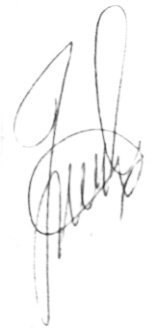 В.А.КрасноголовенкоДата проведенияПредметВремя начала олимпиады17 ноябряИстория 10-0018 ноябряИнформатика и ИКТ10-0020 ноябряХимия10-0021 ноябряЛитература 10-0023 ноябряГеография10-0024 ноябряФизика10-0025 ноябряНемецкий язык10-0026 ноябряАнглийский язык10-0028 ноябряБиология10-0030 ноября Русский язык 10-001 декабряОбществознание10-003 декабря Математика10-004 декабряПраво10-005 декабряТехнология10-007 декабряИскусство (МХК)10-008  декабряЭкология 10-009 декабряЭкономика 10-0010 декабря Астрономия 10-0011 декабряОБЖ10-0012 декабряФизическая культура10-00Красноголовенко В.А. -  председатель оргкомитета, председатель комитета по образованию Немецкого национального районаДовжик М.В. -  заместитель председателя оргкомитета, главный специалист комитета по образованию